Compte rendu de la réunion de conseil municipal en date du 11 juin 2014.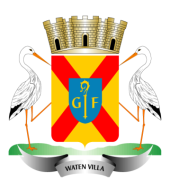 L’an deux mille quatorze, le 11 juin, à vingt heures, les membres du conseil municipal dûment convoqués se sont réunis en session ordinaire dans la salle du conseil municipal,  sous la présidence de : M. Samuel LEVALLOIS, MaireDate de convocation : 01juin 2014Etaient présents : Samuel LEVALLOIS, Martine JORE, Laurent STEINER, Roddy ANDRE, Philippe CHATELAIN, Jean-Louis DELAGRAINGE, Jocelyne LEHOT-HEURET, Gaëlle LAINE, Jacqueline MARHINO.Absents ayant donné procuration à :0Absent excusé : Michel HEURETLa séance a été ouverte sous la présidence de Monsieur Samuel LEVALLOIS, Maire.Ordre du jour : Election du secrétaire de séance,Est nommée secrétaire de séance : Martine JOREApprobation du précédent compte-rendu,Le précédent compte-rendu a été lu, accepté et signé.Délibération pour le remboursement des frais de Madame MACHIN.: Approbation à l’unanimité pour le remboursement des frais qui s’élèvent à 4,95 euros.Les Indemnités de régie de janvier à avril 2014 seront régularisées sur le dernier bulletin de paie.Délibération pour désigner une nouvelle personne au poste de régie,Suite à la démission  de Madame MACHIN du poste de régie, il convient de la remplacer, Monsieur le Maire propose Madame Sylvie DAS CALDAS avec son accord. Approbation à l’unanimité.Délibération pour la création du poste d’attachée principale,Suite à la démission de Valérie BRENNEMANN le 28 MARS 2014, Claire-Lise FAURE, secrétaire intérimairea été détachée par le centre de gestion jusqu’au 30 juin 2014. La délibération est prise à l’unanimité pour la création d’un poste d’attachée principale, 10 heures par semaine à partir du  1er juillet 2014.Délibération pour l’attribution de l’IFTS,La délibération est prise à l’unanimité pour l’attribution de l’IFTS. (Indemnités Forfaitaires pour Travaux Supplémentaires).Délibération pour l’attribution de l’IEMP,(Indemnités d’exercices de missions des préfectures) La délibération est prise à l’unanimité.Point travaux RD 166,Règlement de la deuxième situation des travaux de sécurisation de la RD 166.Le solde sera versé après la réception définitive9. Point communication et animation,Le site internet « lattainville.info » est opérationnel, Monsieur le Maire félicite Monsieur CHATELAIN. Rencontre du 14 septembre : Les invitations doivent être envoyées rapidement afin d’organiser la logistique.Les administrés qui n’ont pas d’adresse mails recevront les informations et « la plume » par courrier.Un livret d’accueil pour les nouveaux Lattainvillois est en cours de réalisation.Un recensement de la population est prévu du 15 janvier 2015 au 14 février 2015.	10. Gîtes et chambres d’hôtesComposition d’un groupe de travail pour trouver des pistes d’améliorations des prestations et de la promotion des gîtes et des chambres.Projets :Extension du cimetière : le dossier est reconduit en 2015 pour des raisons budgétaires.Travaux église : réfection des joints des murs de l’EgliseEtude de création d’un parking rue de DelincourtAire de jeux en cours de réflexion pour l’aménagement du             terrainAménagement du parking de l’ancienne école : habillage des façades, extension du revêtement du trottoir jusqu’ à l’escalier du gîte et fermeture de celui-ci.	Questions diverses,Mr le Maire précise que la floraison du village reprendra à l’automne ( cote du petit marais, cote du château, sente des noisetiers,  la ruelle, la cavée,  rue de Delincourt et les airs d’en bas).Entretien des plantations : Monsieur le Maire propose qu’il y ait des référents par secteur dans le village pour veiller à l’entretien des plantations.Panneaux d’affichages :3 panneaux d’affichage sont installés dans le village : Nicolas Viaud et Gaëlle Lainé  sont chargés de leur mise à jour et du suivi informatif. L’ordre du jour étant épuisé et l’ensemble du Conseil Municipal n’ayant plus de questions ou d’observation à formuler, la séance est levée 22h45.Ont signé les membres présents, le registre des délibérations. Le Maire,Samuel LEVALLOISLes adjointsLes conseillers municipaux